     S. Maria di   Castellabate  …………………………….                                                     FIRMA DEL DOCENTE								……………………………………………..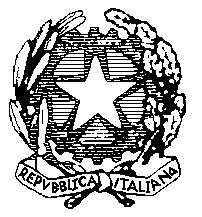 MINISTERO DELL’ISTRUZIONE, DELL’UNIVERSITA’ E DELLA RICERCAISTITUTO COMPRENSIVO CASTELLABATEScuole dell’Infanzia, Scuole Primaria e Scuole Secondarie di Primo Gradodei Comuni di:  Castellabate –PerdifumoVia  F. Coppola  snc – 84048 S. MARIA di CASTELLABATE (SA)MINISTERO DELL’ISTRUZIONE, DELL’UNIVERSITA’ E DELLA RICERCAISTITUTO COMPRENSIVO CASTELLABATEScuole dell’Infanzia, Scuole Primaria e Scuole Secondarie di Primo Gradodei Comuni di:  Castellabate –PerdifumoVia  F. Coppola  snc – 84048 S. MARIA di CASTELLABATE (SA)MINISTERO DELL’ISTRUZIONE, DELL’UNIVERSITA’ E DELLA RICERCAISTITUTO COMPRENSIVO CASTELLABATEScuole dell’Infanzia, Scuole Primaria e Scuole Secondarie di Primo Gradodei Comuni di:  Castellabate –PerdifumoVia  F. Coppola  snc – 84048 S. MARIA di CASTELLABATE (SA)MINISTERO DELL’ISTRUZIONE, DELL’UNIVERSITA’ E DELLA RICERCAISTITUTO COMPRENSIVO CASTELLABATEScuole dell’Infanzia, Scuole Primaria e Scuole Secondarie di Primo Gradodei Comuni di:  Castellabate –PerdifumoVia  F. Coppola  snc – 84048 S. MARIA di CASTELLABATE (SA)MINISTERO DELL’ISTRUZIONE, DELL’UNIVERSITA’ E DELLA RICERCAISTITUTO COMPRENSIVO CASTELLABATEScuole dell’Infanzia, Scuole Primaria e Scuole Secondarie di Primo Gradodei Comuni di:  Castellabate –PerdifumoVia  F. Coppola  snc – 84048 S. MARIA di CASTELLABATE (SA)MINISTERO DELL’ISTRUZIONE, DELL’UNIVERSITA’ E DELLA RICERCAISTITUTO COMPRENSIVO CASTELLABATEScuole dell’Infanzia, Scuole Primaria e Scuole Secondarie di Primo Gradodei Comuni di:  Castellabate –PerdifumoVia  F. Coppola  snc – 84048 S. MARIA di CASTELLABATE (SA)MINISTERO DELL’ISTRUZIONE, DELL’UNIVERSITA’ E DELLA RICERCAISTITUTO COMPRENSIVO CASTELLABATEScuole dell’Infanzia, Scuole Primaria e Scuole Secondarie di Primo Gradodei Comuni di:  Castellabate –PerdifumoVia  F. Coppola  snc – 84048 S. MARIA di CASTELLABATE (SA)MINISTERO DELL’ISTRUZIONE, DELL’UNIVERSITA’ E DELLA RICERCAISTITUTO COMPRENSIVO CASTELLABATEScuole dell’Infanzia, Scuole Primaria e Scuole Secondarie di Primo Gradodei Comuni di:  Castellabate –PerdifumoVia  F. Coppola  snc – 84048 S. MARIA di CASTELLABATE (SA)MINISTERO DELL’ISTRUZIONE, DELL’UNIVERSITA’ E DELLA RICERCAISTITUTO COMPRENSIVO CASTELLABATEScuole dell’Infanzia, Scuole Primaria e Scuole Secondarie di Primo Gradodei Comuni di:  Castellabate –PerdifumoVia  F. Coppola  snc – 84048 S. MARIA di CASTELLABATE (SA)RELAZIONE FINALE DISCIPLINARE Anno Scolastico 2017/2018SCUOLA SECONDARIA DI PRIMO GRADO – Plesso  …………………………………RELAZIONE FINALE DISCIPLINARE Anno Scolastico 2017/2018SCUOLA SECONDARIA DI PRIMO GRADO – Plesso  …………………………………RELAZIONE FINALE DISCIPLINARE Anno Scolastico 2017/2018SCUOLA SECONDARIA DI PRIMO GRADO – Plesso  …………………………………RELAZIONE FINALE DISCIPLINARE Anno Scolastico 2017/2018SCUOLA SECONDARIA DI PRIMO GRADO – Plesso  …………………………………RELAZIONE FINALE DISCIPLINARE Anno Scolastico 2017/2018SCUOLA SECONDARIA DI PRIMO GRADO – Plesso  …………………………………RELAZIONE FINALE DISCIPLINARE Anno Scolastico 2017/2018SCUOLA SECONDARIA DI PRIMO GRADO – Plesso  …………………………………RELAZIONE FINALE DISCIPLINARE Anno Scolastico 2017/2018SCUOLA SECONDARIA DI PRIMO GRADO – Plesso  …………………………………RELAZIONE FINALE DISCIPLINARE Anno Scolastico 2017/2018SCUOLA SECONDARIA DI PRIMO GRADO – Plesso  …………………………………RELAZIONE FINALE DISCIPLINARE Anno Scolastico 2017/2018SCUOLA SECONDARIA DI PRIMO GRADO – Plesso  …………………………………RELAZIONE FINALE DISCIPLINARE Anno Scolastico 2017/2018SCUOLA SECONDARIA DI PRIMO GRADO – Plesso  …………………………………RELAZIONE FINALE DISCIPLINARE Anno Scolastico 2017/2018SCUOLA SECONDARIA DI PRIMO GRADO – Plesso  …………………………………RELAZIONE FINALE DISCIPLINARE Anno Scolastico 2017/2018SCUOLA SECONDARIA DI PRIMO GRADO – Plesso  …………………………………DOCENTE: …………………….DOCENTE: …………………….DOCENTE: …………………….DOCENTE: …………………….DOCENTE: …………………….DISCIPLINA:………………………..DISCIPLINA:………………………..DISCIPLINA:………………………..CLASSE: …CLASSE: …SEZ. : …SEZ. : …1. SITUAZIONE GENERALE DELLA CLASSE RISPETTO ALLA SITUAZIONE DI PARTENZA1. SITUAZIONE GENERALE DELLA CLASSE RISPETTO ALLA SITUAZIONE DI PARTENZA1. SITUAZIONE GENERALE DELLA CLASSE RISPETTO ALLA SITUAZIONE DI PARTENZA1. SITUAZIONE GENERALE DELLA CLASSE RISPETTO ALLA SITUAZIONE DI PARTENZA1. SITUAZIONE GENERALE DELLA CLASSE RISPETTO ALLA SITUAZIONE DI PARTENZA1. SITUAZIONE GENERALE DELLA CLASSE RISPETTO ALLA SITUAZIONE DI PARTENZA1. SITUAZIONE GENERALE DELLA CLASSE RISPETTO ALLA SITUAZIONE DI PARTENZA1. SITUAZIONE GENERALE DELLA CLASSE RISPETTO ALLA SITUAZIONE DI PARTENZA1. SITUAZIONE GENERALE DELLA CLASSE RISPETTO ALLA SITUAZIONE DI PARTENZA1. SITUAZIONE GENERALE DELLA CLASSE RISPETTO ALLA SITUAZIONE DI PARTENZA1. SITUAZIONE GENERALE DELLA CLASSE RISPETTO ALLA SITUAZIONE DI PARTENZA1. SITUAZIONE GENERALE DELLA CLASSE RISPETTO ALLA SITUAZIONE DI PARTENZATIPOLOGIATIPOLOGIATIPOLOGIATIPOLOGIALIVELLO CONOSCENZELIVELLO CONOSCENZELIVELLO CONOSCENZERITMO DI LAVORORITMO DI LAVOROCLIMA RELAZIONALECLIMA RELAZIONALECLIMA RELAZIONALEVivaceTranquillaCollaborativaProblematicaDemolitivaPoco rispettosa delle regoleVivaceTranquillaCollaborativaProblematicaDemolitivaPoco rispettosa delle regoleVivaceTranquillaCollaborativaProblematicaDemolitivaPoco rispettosa delle regoleVivaceTranquillaCollaborativaProblematicaDemolitivaPoco rispettosa delle regoleMedio altoMedioMedio basso BassoMedio altoMedioMedio basso BassoMedio altoMedioMedio basso BassoLentoRegolareSostenutoLentoRegolareSostenutoSerenoBuonoA volte conflittuale ProblematicoSerenoBuonoA volte conflittuale ProblematicoSerenoBuonoA volte conflittuale ProblematicoSITUAZIONE DELLA CLASSE IN USCITA SITUAZIONE DELLA CLASSE IN USCITA SITUAZIONE DELLA CLASSE IN USCITA SITUAZIONE DELLA CLASSE IN USCITA SITUAZIONE DELLA CLASSE IN USCITA SITUAZIONE DELLA CLASSE IN USCITA SITUAZIONE DELLA CLASSE IN USCITA SITUAZIONE DELLA CLASSE IN USCITA SITUAZIONE DELLA CLASSE IN USCITA SITUAZIONE DELLA CLASSE IN USCITA SITUAZIONE DELLA CLASSE IN USCITA SITUAZIONE DELLA CLASSE IN USCITA DIECINOVEOTTOSETTESEICINQUE /QUATTROCOMPORTAMENTOCOMPORTAMENTOCOMPORTAMENTOCOMPORTAMENTOCOMPORTAMENTOCOMPORTAMENTOCOMPORTAMENTOCOMPORTAMENTOCOMPORTAMENTOCOMPORTAMENTOCOMPORTAMENTOCOMPORTAMENTOOTTIMO DISTINTOBUONOSUFFICIENTENON SUFFICIENTERISULTATI DEGLI INTERVENTI PERSONALIZZATI EFFETTUATIRISULTATI DEGLI INTERVENTI PERSONALIZZATI EFFETTUATIRISULTATI DEGLI INTERVENTI PERSONALIZZATI EFFETTUATIRISULTATI DEGLI INTERVENTI PERSONALIZZATI EFFETTUATIRISULTATI DEGLI INTERVENTI PERSONALIZZATI EFFETTUATIRISULTATI DEGLI INTERVENTI PERSONALIZZATI EFFETTUATIRISULTATI DEGLI INTERVENTI PERSONALIZZATI EFFETTUATIRISULTATI DEGLI INTERVENTI PERSONALIZZATI EFFETTUATIRISULTATI DEGLI INTERVENTI PERSONALIZZATI EFFETTUATIRISULTATI DEGLI INTERVENTI PERSONALIZZATI EFFETTUATIRISULTATI DEGLI INTERVENTI PERSONALIZZATI EFFETTUATIRISULTATI DEGLI INTERVENTI PERSONALIZZATI EFFETTUATIGli interventi di potenziamento/arricchimento delle conoscenze e delle abilità sono risultati  nel complesso⁭molto efficaci           ⁭abbastanza efficaci               ⁭ parzialmente efficaci           ⁭ non efficaciOsservazioni  particolari   …………………………………………………………………………………….……………………………………………………………………………………………………………………B .  Gli interventi di consolidamento delle conoscenze e delle abilità sono risultati  nel complesso⁭ molto efficaci            ⁭abbastanza efficaci             ⁭ parzialmente efficaci              ⁭non efficaciOsservazioni  particolari  ………………………………………………………………………………………..…………………………………………………………………………………………………………………Gli interventi di recupero delle conoscenze e delle abilità sono risultati nel complesso⁭  molto efficaci         ⁭  abbastanza efficaci           ⁭parzialmente efficaci             ⁭non efficaciOsservazioni  particolari  ………………………………………………………………………………………..………………………………………………………………………………………………………………Gli interventi di potenziamento/arricchimento delle conoscenze e delle abilità sono risultati  nel complesso⁭molto efficaci           ⁭abbastanza efficaci               ⁭ parzialmente efficaci           ⁭ non efficaciOsservazioni  particolari   …………………………………………………………………………………….……………………………………………………………………………………………………………………B .  Gli interventi di consolidamento delle conoscenze e delle abilità sono risultati  nel complesso⁭ molto efficaci            ⁭abbastanza efficaci             ⁭ parzialmente efficaci              ⁭non efficaciOsservazioni  particolari  ………………………………………………………………………………………..…………………………………………………………………………………………………………………Gli interventi di recupero delle conoscenze e delle abilità sono risultati nel complesso⁭  molto efficaci         ⁭  abbastanza efficaci           ⁭parzialmente efficaci             ⁭non efficaciOsservazioni  particolari  ………………………………………………………………………………………..………………………………………………………………………………………………………………Gli interventi di potenziamento/arricchimento delle conoscenze e delle abilità sono risultati  nel complesso⁭molto efficaci           ⁭abbastanza efficaci               ⁭ parzialmente efficaci           ⁭ non efficaciOsservazioni  particolari   …………………………………………………………………………………….……………………………………………………………………………………………………………………B .  Gli interventi di consolidamento delle conoscenze e delle abilità sono risultati  nel complesso⁭ molto efficaci            ⁭abbastanza efficaci             ⁭ parzialmente efficaci              ⁭non efficaciOsservazioni  particolari  ………………………………………………………………………………………..…………………………………………………………………………………………………………………Gli interventi di recupero delle conoscenze e delle abilità sono risultati nel complesso⁭  molto efficaci         ⁭  abbastanza efficaci           ⁭parzialmente efficaci             ⁭non efficaciOsservazioni  particolari  ………………………………………………………………………………………..………………………………………………………………………………………………………………Gli interventi di potenziamento/arricchimento delle conoscenze e delle abilità sono risultati  nel complesso⁭molto efficaci           ⁭abbastanza efficaci               ⁭ parzialmente efficaci           ⁭ non efficaciOsservazioni  particolari   …………………………………………………………………………………….……………………………………………………………………………………………………………………B .  Gli interventi di consolidamento delle conoscenze e delle abilità sono risultati  nel complesso⁭ molto efficaci            ⁭abbastanza efficaci             ⁭ parzialmente efficaci              ⁭non efficaciOsservazioni  particolari  ………………………………………………………………………………………..…………………………………………………………………………………………………………………Gli interventi di recupero delle conoscenze e delle abilità sono risultati nel complesso⁭  molto efficaci         ⁭  abbastanza efficaci           ⁭parzialmente efficaci             ⁭non efficaciOsservazioni  particolari  ………………………………………………………………………………………..………………………………………………………………………………………………………………Gli interventi di potenziamento/arricchimento delle conoscenze e delle abilità sono risultati  nel complesso⁭molto efficaci           ⁭abbastanza efficaci               ⁭ parzialmente efficaci           ⁭ non efficaciOsservazioni  particolari   …………………………………………………………………………………….……………………………………………………………………………………………………………………B .  Gli interventi di consolidamento delle conoscenze e delle abilità sono risultati  nel complesso⁭ molto efficaci            ⁭abbastanza efficaci             ⁭ parzialmente efficaci              ⁭non efficaciOsservazioni  particolari  ………………………………………………………………………………………..…………………………………………………………………………………………………………………Gli interventi di recupero delle conoscenze e delle abilità sono risultati nel complesso⁭  molto efficaci         ⁭  abbastanza efficaci           ⁭parzialmente efficaci             ⁭non efficaciOsservazioni  particolari  ………………………………………………………………………………………..………………………………………………………………………………………………………………Gli interventi di potenziamento/arricchimento delle conoscenze e delle abilità sono risultati  nel complesso⁭molto efficaci           ⁭abbastanza efficaci               ⁭ parzialmente efficaci           ⁭ non efficaciOsservazioni  particolari   …………………………………………………………………………………….……………………………………………………………………………………………………………………B .  Gli interventi di consolidamento delle conoscenze e delle abilità sono risultati  nel complesso⁭ molto efficaci            ⁭abbastanza efficaci             ⁭ parzialmente efficaci              ⁭non efficaciOsservazioni  particolari  ………………………………………………………………………………………..…………………………………………………………………………………………………………………Gli interventi di recupero delle conoscenze e delle abilità sono risultati nel complesso⁭  molto efficaci         ⁭  abbastanza efficaci           ⁭parzialmente efficaci             ⁭non efficaciOsservazioni  particolari  ………………………………………………………………………………………..………………………………………………………………………………………………………………Gli interventi di potenziamento/arricchimento delle conoscenze e delle abilità sono risultati  nel complesso⁭molto efficaci           ⁭abbastanza efficaci               ⁭ parzialmente efficaci           ⁭ non efficaciOsservazioni  particolari   …………………………………………………………………………………….……………………………………………………………………………………………………………………B .  Gli interventi di consolidamento delle conoscenze e delle abilità sono risultati  nel complesso⁭ molto efficaci            ⁭abbastanza efficaci             ⁭ parzialmente efficaci              ⁭non efficaciOsservazioni  particolari  ………………………………………………………………………………………..…………………………………………………………………………………………………………………Gli interventi di recupero delle conoscenze e delle abilità sono risultati nel complesso⁭  molto efficaci         ⁭  abbastanza efficaci           ⁭parzialmente efficaci             ⁭non efficaciOsservazioni  particolari  ………………………………………………………………………………………..………………………………………………………………………………………………………………Gli interventi di potenziamento/arricchimento delle conoscenze e delle abilità sono risultati  nel complesso⁭molto efficaci           ⁭abbastanza efficaci               ⁭ parzialmente efficaci           ⁭ non efficaciOsservazioni  particolari   …………………………………………………………………………………….……………………………………………………………………………………………………………………B .  Gli interventi di consolidamento delle conoscenze e delle abilità sono risultati  nel complesso⁭ molto efficaci            ⁭abbastanza efficaci             ⁭ parzialmente efficaci              ⁭non efficaciOsservazioni  particolari  ………………………………………………………………………………………..…………………………………………………………………………………………………………………Gli interventi di recupero delle conoscenze e delle abilità sono risultati nel complesso⁭  molto efficaci         ⁭  abbastanza efficaci           ⁭parzialmente efficaci             ⁭non efficaciOsservazioni  particolari  ………………………………………………………………………………………..………………………………………………………………………………………………………………Gli interventi di potenziamento/arricchimento delle conoscenze e delle abilità sono risultati  nel complesso⁭molto efficaci           ⁭abbastanza efficaci               ⁭ parzialmente efficaci           ⁭ non efficaciOsservazioni  particolari   …………………………………………………………………………………….……………………………………………………………………………………………………………………B .  Gli interventi di consolidamento delle conoscenze e delle abilità sono risultati  nel complesso⁭ molto efficaci            ⁭abbastanza efficaci             ⁭ parzialmente efficaci              ⁭non efficaciOsservazioni  particolari  ………………………………………………………………………………………..…………………………………………………………………………………………………………………Gli interventi di recupero delle conoscenze e delle abilità sono risultati nel complesso⁭  molto efficaci         ⁭  abbastanza efficaci           ⁭parzialmente efficaci             ⁭non efficaciOsservazioni  particolari  ………………………………………………………………………………………..………………………………………………………………………………………………………………Gli interventi di potenziamento/arricchimento delle conoscenze e delle abilità sono risultati  nel complesso⁭molto efficaci           ⁭abbastanza efficaci               ⁭ parzialmente efficaci           ⁭ non efficaciOsservazioni  particolari   …………………………………………………………………………………….……………………………………………………………………………………………………………………B .  Gli interventi di consolidamento delle conoscenze e delle abilità sono risultati  nel complesso⁭ molto efficaci            ⁭abbastanza efficaci             ⁭ parzialmente efficaci              ⁭non efficaciOsservazioni  particolari  ………………………………………………………………………………………..…………………………………………………………………………………………………………………Gli interventi di recupero delle conoscenze e delle abilità sono risultati nel complesso⁭  molto efficaci         ⁭  abbastanza efficaci           ⁭parzialmente efficaci             ⁭non efficaciOsservazioni  particolari  ………………………………………………………………………………………..………………………………………………………………………………………………………………Gli interventi di potenziamento/arricchimento delle conoscenze e delle abilità sono risultati  nel complesso⁭molto efficaci           ⁭abbastanza efficaci               ⁭ parzialmente efficaci           ⁭ non efficaciOsservazioni  particolari   …………………………………………………………………………………….……………………………………………………………………………………………………………………B .  Gli interventi di consolidamento delle conoscenze e delle abilità sono risultati  nel complesso⁭ molto efficaci            ⁭abbastanza efficaci             ⁭ parzialmente efficaci              ⁭non efficaciOsservazioni  particolari  ………………………………………………………………………………………..…………………………………………………………………………………………………………………Gli interventi di recupero delle conoscenze e delle abilità sono risultati nel complesso⁭  molto efficaci         ⁭  abbastanza efficaci           ⁭parzialmente efficaci             ⁭non efficaciOsservazioni  particolari  ………………………………………………………………………………………..………………………………………………………………………………………………………………Gli interventi di potenziamento/arricchimento delle conoscenze e delle abilità sono risultati  nel complesso⁭molto efficaci           ⁭abbastanza efficaci               ⁭ parzialmente efficaci           ⁭ non efficaciOsservazioni  particolari   …………………………………………………………………………………….……………………………………………………………………………………………………………………B .  Gli interventi di consolidamento delle conoscenze e delle abilità sono risultati  nel complesso⁭ molto efficaci            ⁭abbastanza efficaci             ⁭ parzialmente efficaci              ⁭non efficaciOsservazioni  particolari  ………………………………………………………………………………………..…………………………………………………………………………………………………………………Gli interventi di recupero delle conoscenze e delle abilità sono risultati nel complesso⁭  molto efficaci         ⁭  abbastanza efficaci           ⁭parzialmente efficaci             ⁭non efficaciOsservazioni  particolari  ………………………………………………………………………………………..………………………………………………………………………………………………………………CONTENUTICONTENUTICONTENUTICONTENUTICONTENUTICONTENUTICONTENUTICONTENUTICONTENUTICONTENUTICONTENUTICONTENUTII contenuti del Piano di lavoro sono stati :⁭integralmente svolti⁭parzialmente svolti⁭hanno subito modificheMotivazioni( per i punti 2 e 3 )⁭ Ritmo lento di apprendimento⁭Scarsa autonomia del metodo di lavoro⁭ Problemi comportamentali della classe⁭ Necessità di rispondere ai nuovi interessi della classe⁭ Non rispetto del Patto di Corresponsabilità da parte delle famiglieI contenuti del Piano di lavoro sono stati :⁭integralmente svolti⁭parzialmente svolti⁭hanno subito modificheMotivazioni( per i punti 2 e 3 )⁭ Ritmo lento di apprendimento⁭Scarsa autonomia del metodo di lavoro⁭ Problemi comportamentali della classe⁭ Necessità di rispondere ai nuovi interessi della classe⁭ Non rispetto del Patto di Corresponsabilità da parte delle famiglieI contenuti del Piano di lavoro sono stati :⁭integralmente svolti⁭parzialmente svolti⁭hanno subito modificheMotivazioni( per i punti 2 e 3 )⁭ Ritmo lento di apprendimento⁭Scarsa autonomia del metodo di lavoro⁭ Problemi comportamentali della classe⁭ Necessità di rispondere ai nuovi interessi della classe⁭ Non rispetto del Patto di Corresponsabilità da parte delle famiglieI contenuti del Piano di lavoro sono stati :⁭integralmente svolti⁭parzialmente svolti⁭hanno subito modificheMotivazioni( per i punti 2 e 3 )⁭ Ritmo lento di apprendimento⁭Scarsa autonomia del metodo di lavoro⁭ Problemi comportamentali della classe⁭ Necessità di rispondere ai nuovi interessi della classe⁭ Non rispetto del Patto di Corresponsabilità da parte delle famiglieI contenuti del Piano di lavoro sono stati :⁭integralmente svolti⁭parzialmente svolti⁭hanno subito modificheMotivazioni( per i punti 2 e 3 )⁭ Ritmo lento di apprendimento⁭Scarsa autonomia del metodo di lavoro⁭ Problemi comportamentali della classe⁭ Necessità di rispondere ai nuovi interessi della classe⁭ Non rispetto del Patto di Corresponsabilità da parte delle famiglieI contenuti del Piano di lavoro sono stati :⁭integralmente svolti⁭parzialmente svolti⁭hanno subito modificheMotivazioni( per i punti 2 e 3 )⁭ Ritmo lento di apprendimento⁭Scarsa autonomia del metodo di lavoro⁭ Problemi comportamentali della classe⁭ Necessità di rispondere ai nuovi interessi della classe⁭ Non rispetto del Patto di Corresponsabilità da parte delle famiglieI contenuti del Piano di lavoro sono stati :⁭integralmente svolti⁭parzialmente svolti⁭hanno subito modificheMotivazioni( per i punti 2 e 3 )⁭ Ritmo lento di apprendimento⁭Scarsa autonomia del metodo di lavoro⁭ Problemi comportamentali della classe⁭ Necessità di rispondere ai nuovi interessi della classe⁭ Non rispetto del Patto di Corresponsabilità da parte delle famiglieI contenuti del Piano di lavoro sono stati :⁭integralmente svolti⁭parzialmente svolti⁭hanno subito modificheMotivazioni( per i punti 2 e 3 )⁭ Ritmo lento di apprendimento⁭Scarsa autonomia del metodo di lavoro⁭ Problemi comportamentali della classe⁭ Necessità di rispondere ai nuovi interessi della classe⁭ Non rispetto del Patto di Corresponsabilità da parte delle famiglieI contenuti del Piano di lavoro sono stati :⁭integralmente svolti⁭parzialmente svolti⁭hanno subito modificheMotivazioni( per i punti 2 e 3 )⁭ Ritmo lento di apprendimento⁭Scarsa autonomia del metodo di lavoro⁭ Problemi comportamentali della classe⁭ Necessità di rispondere ai nuovi interessi della classe⁭ Non rispetto del Patto di Corresponsabilità da parte delle famiglieI contenuti del Piano di lavoro sono stati :⁭integralmente svolti⁭parzialmente svolti⁭hanno subito modificheMotivazioni( per i punti 2 e 3 )⁭ Ritmo lento di apprendimento⁭Scarsa autonomia del metodo di lavoro⁭ Problemi comportamentali della classe⁭ Necessità di rispondere ai nuovi interessi della classe⁭ Non rispetto del Patto di Corresponsabilità da parte delle famiglieI contenuti del Piano di lavoro sono stati :⁭integralmente svolti⁭parzialmente svolti⁭hanno subito modificheMotivazioni( per i punti 2 e 3 )⁭ Ritmo lento di apprendimento⁭Scarsa autonomia del metodo di lavoro⁭ Problemi comportamentali della classe⁭ Necessità di rispondere ai nuovi interessi della classe⁭ Non rispetto del Patto di Corresponsabilità da parte delle famiglieI contenuti del Piano di lavoro sono stati :⁭integralmente svolti⁭parzialmente svolti⁭hanno subito modificheMotivazioni( per i punti 2 e 3 )⁭ Ritmo lento di apprendimento⁭Scarsa autonomia del metodo di lavoro⁭ Problemi comportamentali della classe⁭ Necessità di rispondere ai nuovi interessi della classe⁭ Non rispetto del Patto di Corresponsabilità da parte delle famiglieMETODI ATTUATIMETODI ATTUATIMETODI ATTUATIMETODI ATTUATIMETODI ATTUATIMETODI ATTUATIMETODI ATTUATIMETODI ATTUATIMETODI ATTUATIMETODI ATTUATIMETODI ATTUATIMETODI ATTUATI⁭ Metodo intuitivo               ⁭ Metodo deduttivo         ⁭  Metodo scientifico          ⁭ Gruppi di lavoro⁭Ricerche individuali               ⁭ Altro ……………………………………………………………⁭ Metodo intuitivo               ⁭ Metodo deduttivo         ⁭  Metodo scientifico          ⁭ Gruppi di lavoro⁭Ricerche individuali               ⁭ Altro ……………………………………………………………⁭ Metodo intuitivo               ⁭ Metodo deduttivo         ⁭  Metodo scientifico          ⁭ Gruppi di lavoro⁭Ricerche individuali               ⁭ Altro ……………………………………………………………⁭ Metodo intuitivo               ⁭ Metodo deduttivo         ⁭  Metodo scientifico          ⁭ Gruppi di lavoro⁭Ricerche individuali               ⁭ Altro ……………………………………………………………⁭ Metodo intuitivo               ⁭ Metodo deduttivo         ⁭  Metodo scientifico          ⁭ Gruppi di lavoro⁭Ricerche individuali               ⁭ Altro ……………………………………………………………⁭ Metodo intuitivo               ⁭ Metodo deduttivo         ⁭  Metodo scientifico          ⁭ Gruppi di lavoro⁭Ricerche individuali               ⁭ Altro ……………………………………………………………⁭ Metodo intuitivo               ⁭ Metodo deduttivo         ⁭  Metodo scientifico          ⁭ Gruppi di lavoro⁭Ricerche individuali               ⁭ Altro ……………………………………………………………⁭ Metodo intuitivo               ⁭ Metodo deduttivo         ⁭  Metodo scientifico          ⁭ Gruppi di lavoro⁭Ricerche individuali               ⁭ Altro ……………………………………………………………⁭ Metodo intuitivo               ⁭ Metodo deduttivo         ⁭  Metodo scientifico          ⁭ Gruppi di lavoro⁭Ricerche individuali               ⁭ Altro ……………………………………………………………⁭ Metodo intuitivo               ⁭ Metodo deduttivo         ⁭  Metodo scientifico          ⁭ Gruppi di lavoro⁭Ricerche individuali               ⁭ Altro ……………………………………………………………⁭ Metodo intuitivo               ⁭ Metodo deduttivo         ⁭  Metodo scientifico          ⁭ Gruppi di lavoro⁭Ricerche individuali               ⁭ Altro ……………………………………………………………⁭ Metodo intuitivo               ⁭ Metodo deduttivo         ⁭  Metodo scientifico          ⁭ Gruppi di lavoro⁭Ricerche individuali               ⁭ Altro ……………………………………………………………STRUMENTI UTILIZZATISTRUMENTI UTILIZZATISTRUMENTI UTILIZZATISTRUMENTI UTILIZZATISTRUMENTI UTILIZZATISTRUMENTI UTILIZZATISTRUMENTI UTILIZZATISTRUMENTI UTILIZZATISTRUMENTI UTILIZZATISTRUMENTI UTILIZZATISTRUMENTI UTILIZZATISTRUMENTI UTILIZZATI⁭ Libri di testo                    ⁭ testi di consultazione          ⁭  attrezzature e sussidi  ( strumentitecnici, audiovisivi, laboratori, ecc. )⁭ Altro ……………………………………………..⁭ Libri di testo                    ⁭ testi di consultazione          ⁭  attrezzature e sussidi  ( strumentitecnici, audiovisivi, laboratori, ecc. )⁭ Altro ……………………………………………..⁭ Libri di testo                    ⁭ testi di consultazione          ⁭  attrezzature e sussidi  ( strumentitecnici, audiovisivi, laboratori, ecc. )⁭ Altro ……………………………………………..⁭ Libri di testo                    ⁭ testi di consultazione          ⁭  attrezzature e sussidi  ( strumentitecnici, audiovisivi, laboratori, ecc. )⁭ Altro ……………………………………………..⁭ Libri di testo                    ⁭ testi di consultazione          ⁭  attrezzature e sussidi  ( strumentitecnici, audiovisivi, laboratori, ecc. )⁭ Altro ……………………………………………..⁭ Libri di testo                    ⁭ testi di consultazione          ⁭  attrezzature e sussidi  ( strumentitecnici, audiovisivi, laboratori, ecc. )⁭ Altro ……………………………………………..⁭ Libri di testo                    ⁭ testi di consultazione          ⁭  attrezzature e sussidi  ( strumentitecnici, audiovisivi, laboratori, ecc. )⁭ Altro ……………………………………………..⁭ Libri di testo                    ⁭ testi di consultazione          ⁭  attrezzature e sussidi  ( strumentitecnici, audiovisivi, laboratori, ecc. )⁭ Altro ……………………………………………..⁭ Libri di testo                    ⁭ testi di consultazione          ⁭  attrezzature e sussidi  ( strumentitecnici, audiovisivi, laboratori, ecc. )⁭ Altro ……………………………………………..⁭ Libri di testo                    ⁭ testi di consultazione          ⁭  attrezzature e sussidi  ( strumentitecnici, audiovisivi, laboratori, ecc. )⁭ Altro ……………………………………………..⁭ Libri di testo                    ⁭ testi di consultazione          ⁭  attrezzature e sussidi  ( strumentitecnici, audiovisivi, laboratori, ecc. )⁭ Altro ……………………………………………..⁭ Libri di testo                    ⁭ testi di consultazione          ⁭  attrezzature e sussidi  ( strumentitecnici, audiovisivi, laboratori, ecc. )⁭ Altro ……………………………………………..VERIFICA DEL LIVELLO DI APPRENDIMENTOVERIFICA DEL LIVELLO DI APPRENDIMENTOVERIFICA DEL LIVELLO DI APPRENDIMENTOVERIFICA DEL LIVELLO DI APPRENDIMENTOVERIFICA DEL LIVELLO DI APPRENDIMENTOVERIFICA DEL LIVELLO DI APPRENDIMENTOVERIFICA DEL LIVELLO DI APPRENDIMENTOVERIFICA DEL LIVELLO DI APPRENDIMENTOVERIFICA DEL LIVELLO DI APPRENDIMENTOVERIFICA DEL LIVELLO DI APPRENDIMENTOVERIFICA DEL LIVELLO DI APPRENDIMENTOVERIFICA DEL LIVELLO DI APPRENDIMENTO⁭    Interrogazioni;⁭     Conversazioni/dibattiti;⁭     Esercitazioni individuali e collettive;⁭    Relazioni;⁭    Interrogazioni;⁭     Conversazioni/dibattiti;⁭     Esercitazioni individuali e collettive;⁭    Relazioni;⁭    Interrogazioni;⁭     Conversazioni/dibattiti;⁭     Esercitazioni individuali e collettive;⁭    Relazioni;⁭    Interrogazioni;⁭     Conversazioni/dibattiti;⁭     Esercitazioni individuali e collettive;⁭    Relazioni;⁭    Interrogazioni;⁭     Conversazioni/dibattiti;⁭     Esercitazioni individuali e collettive;⁭    Relazioni;⁭    Interrogazioni;⁭     Conversazioni/dibattiti;⁭     Esercitazioni individuali e collettive;⁭    Relazioni;⁭Prove scritte quad. n. 2 ;⁭   Prove pratiche;⁭  Test oggettivi;⁭   Altro ……………………………⁭Prove scritte quad. n. 2 ;⁭   Prove pratiche;⁭  Test oggettivi;⁭   Altro ……………………………⁭Prove scritte quad. n. 2 ;⁭   Prove pratiche;⁭  Test oggettivi;⁭   Altro ……………………………⁭Prove scritte quad. n. 2 ;⁭   Prove pratiche;⁭  Test oggettivi;⁭   Altro ……………………………⁭Prove scritte quad. n. 2 ;⁭   Prove pratiche;⁭  Test oggettivi;⁭   Altro ……………………………⁭Prove scritte quad. n. 2 ;⁭   Prove pratiche;⁭  Test oggettivi;⁭   Altro ……………………………CRITERI DI VALUTAZIONE SEGUITICRITERI DI VALUTAZIONE SEGUITICRITERI DI VALUTAZIONE SEGUITICRITERI DI VALUTAZIONE SEGUITICRITERI DI VALUTAZIONE SEGUITICRITERI DI VALUTAZIONE SEGUITICRITERI DI VALUTAZIONE SEGUITICRITERI DI VALUTAZIONE SEGUITICRITERI DI VALUTAZIONE SEGUITICRITERI DI VALUTAZIONE SEGUITICRITERI DI VALUTAZIONE SEGUITICRITERI DI VALUTAZIONE SEGUITIDIECIDIECIDIECIL’alunno ha conseguito gli obiettivi programmati in modo completo, organico ed autonomoL’alunno ha conseguito gli obiettivi programmati in modo completo, organico ed autonomoL’alunno ha conseguito gli obiettivi programmati in modo completo, organico ed autonomoL’alunno ha conseguito gli obiettivi programmati in modo completo, organico ed autonomoL’alunno ha conseguito gli obiettivi programmati in modo completo, organico ed autonomoL’alunno ha conseguito gli obiettivi programmati in modo completo, organico ed autonomoL’alunno ha conseguito gli obiettivi programmati in modo completo, organico ed autonomoL’alunno ha conseguito gli obiettivi programmati in modo completo, organico ed autonomoL’alunno ha conseguito gli obiettivi programmati in modo completo, organico ed autonomoNOVENOVENOVEL’alunno ha conseguito gli obiettivi programmati in modo organico e completoL’alunno ha conseguito gli obiettivi programmati in modo organico e completoL’alunno ha conseguito gli obiettivi programmati in modo organico e completoL’alunno ha conseguito gli obiettivi programmati in modo organico e completoL’alunno ha conseguito gli obiettivi programmati in modo organico e completoL’alunno ha conseguito gli obiettivi programmati in modo organico e completoL’alunno ha conseguito gli obiettivi programmati in modo organico e completoL’alunno ha conseguito gli obiettivi programmati in modo organico e completoL’alunno ha conseguito gli obiettivi programmati in modo organico e completoOTTOOTTOOTTOL’alunno ha conseguito gli obiettivi programmati in modo pienamente soddisfacenteL’alunno ha conseguito gli obiettivi programmati in modo pienamente soddisfacenteL’alunno ha conseguito gli obiettivi programmati in modo pienamente soddisfacenteL’alunno ha conseguito gli obiettivi programmati in modo pienamente soddisfacenteL’alunno ha conseguito gli obiettivi programmati in modo pienamente soddisfacenteL’alunno ha conseguito gli obiettivi programmati in modo pienamente soddisfacenteL’alunno ha conseguito gli obiettivi programmati in modo pienamente soddisfacenteL’alunno ha conseguito gli obiettivi programmati in modo pienamente soddisfacenteL’alunno ha conseguito gli obiettivi programmati in modo pienamente soddisfacenteSETTESETTESETTEL’alunno ha conseguito gli obiettivi programmati in modo  soddisfacenteL’alunno ha conseguito gli obiettivi programmati in modo  soddisfacenteL’alunno ha conseguito gli obiettivi programmati in modo  soddisfacenteL’alunno ha conseguito gli obiettivi programmati in modo  soddisfacenteL’alunno ha conseguito gli obiettivi programmati in modo  soddisfacenteL’alunno ha conseguito gli obiettivi programmati in modo  soddisfacenteL’alunno ha conseguito gli obiettivi programmati in modo  soddisfacenteL’alunno ha conseguito gli obiettivi programmati in modo  soddisfacenteL’alunno ha conseguito gli obiettivi programmati in modo  soddisfacenteSEISEISEIL’alunno ha conseguito gli obiettivi programmati in modo essenzialeL’alunno ha conseguito gli obiettivi programmati in modo essenzialeL’alunno ha conseguito gli obiettivi programmati in modo essenzialeL’alunno ha conseguito gli obiettivi programmati in modo essenzialeL’alunno ha conseguito gli obiettivi programmati in modo essenzialeL’alunno ha conseguito gli obiettivi programmati in modo essenzialeL’alunno ha conseguito gli obiettivi programmati in modo essenzialeL’alunno ha conseguito gli obiettivi programmati in modo essenzialeL’alunno ha conseguito gli obiettivi programmati in modo essenzialeCINQUE / QUATTROCINQUE / QUATTROCINQUE / QUATTROL’alunno non ha conseguito gli obiettivi programmati.L’alunno non ha conseguito gli obiettivi programmati.L’alunno non ha conseguito gli obiettivi programmati.L’alunno non ha conseguito gli obiettivi programmati.L’alunno non ha conseguito gli obiettivi programmati.L’alunno non ha conseguito gli obiettivi programmati.L’alunno non ha conseguito gli obiettivi programmati.L’alunno non ha conseguito gli obiettivi programmati.L’alunno non ha conseguito gli obiettivi programmati.RAPPORTI CON LE FAMIGLIERAPPORTI CON LE FAMIGLIERAPPORTI CON LE FAMIGLIERAPPORTI CON LE FAMIGLIERAPPORTI CON LE FAMIGLIERAPPORTI CON LE FAMIGLIERAPPORTI CON LE FAMIGLIERAPPORTI CON LE FAMIGLIERAPPORTI CON LE FAMIGLIERAPPORTI CON LE FAMIGLIERAPPORTI CON LE FAMIGLIERAPPORTI CON LE FAMIGLIE⁭Collaborativi                           ⁭Normali⁭Poco produttivi⁭   Altro ………………………………………………………………………………………………………………⁭Collaborativi                           ⁭Normali⁭Poco produttivi⁭   Altro ………………………………………………………………………………………………………………⁭Collaborativi                           ⁭Normali⁭Poco produttivi⁭   Altro ………………………………………………………………………………………………………………⁭Collaborativi                           ⁭Normali⁭Poco produttivi⁭   Altro ………………………………………………………………………………………………………………⁭Collaborativi                           ⁭Normali⁭Poco produttivi⁭   Altro ………………………………………………………………………………………………………………⁭Collaborativi                           ⁭Normali⁭Poco produttivi⁭   Altro ………………………………………………………………………………………………………………⁭Collaborativi                           ⁭Normali⁭Poco produttivi⁭   Altro ………………………………………………………………………………………………………………⁭Collaborativi                           ⁭Normali⁭Poco produttivi⁭   Altro ………………………………………………………………………………………………………………⁭Collaborativi                           ⁭Normali⁭Poco produttivi⁭   Altro ………………………………………………………………………………………………………………⁭Collaborativi                           ⁭Normali⁭Poco produttivi⁭   Altro ………………………………………………………………………………………………………………⁭Collaborativi                           ⁭Normali⁭Poco produttivi⁭   Altro ………………………………………………………………………………………………………………⁭Collaborativi                           ⁭Normali⁭Poco produttivi⁭   Altro ………………………………………………………………………………………………………………